GESTA, SLOVA A SYMBOLY VE MŠI SVATÉThDr. Jozef Haľko, PhD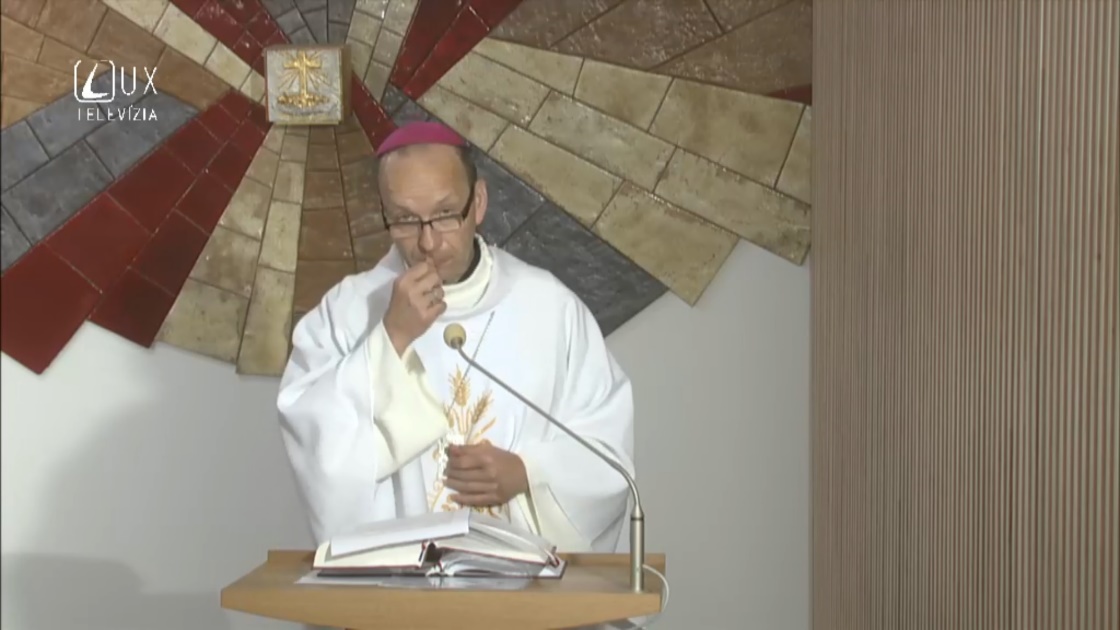 21. BOHOSLUŽBA SLOVA – Tři malé křížky před čtením evangeliaDrazí bratři a sestry,pokud krátce shrneme to, co je poselstvím dnešního evangelia, je to o tom, že Ježíšovi rodáci odmítali jeho slovo. Učil je v synagoze a můžeme předpokládat, že se nejdříve četly posvátné texty ze Starého Zákona a Ježíš potom na základě těchto textů je učil a oni to odmítli. Proto i my, když čteme Boží slovo a když bohoslužba slova vrcholí čtením evangelia, jak jsme o tom mluvili při minulém uvažování, je tam několik úkonů, které nás mají připravit, disponovat, otevřít pro přijetí Božího slova ve všech dimenzích (rovinách) naší existence. Proto při slovech sláva tobě Pane, hned potom takovým způsobem odpovídáme na slova kněze, že je to „čtení ze svatého evangelia podle“ jednoho z evangelistů. Při těch slovech „sláva tobě Pane“ děláme gesto, že palcem ruky uděláme křížek na čelo, na rty a na hruď s tím, že kněz ještě před tím dělá znamení kříže také na začátek svatého evangelia v samotné knize, kde je toto evangelium uvedeno a ze kterého se čte. Tedy když děláme tyto tři křížky, tak to má svůj význam a když pokračujeme ve vysvětlení gest, symbolů a slov mše svaté, tak se dnes budeme zabývat tímto tématem. Proč si děláme křížek na čelo, na rty a na hruď? A proč ještě před tím kněz udělá kříž před svatým evangeliem, před jeho textem? Kříž na začátku evangelia a značený palcem do samotné knihy evangeliáře nebo lekcionáře znamená, že to, co jdeme přečíst je možno pochopit jen pod interpretačním klíčem kříže. Jenom přes kříž můžeme pochopit každé jedno evangelium. Svatý Pavel říkal: Běda by mi bylo, kdybych hlásal jen Krista, a ne Krista ukřižovaného (srov 1Kor 9,16 a 1,23). Všechno, co čteme v evangeliu i v dnešním evangeliu nabírá a nabývá plnosti tehdy, když si uvědomíme, že tato slova i dnešní příběh se odehrávají s Ježíšem, který bude ukřižovaný, z kříže se bude modlit za svoje nepřátele a mučitele a vstane z mrtvých. Láska kříže, když to takto chceme vyjádřit, je výchozí filtr nebo prisma (podmínky určující způsob pohledu), přes které máme poslouchat Boží slovo. V prvním listu Korinťanům dokonce svatý Pavel spojuje dvě slova: slovo a kříž. Neboť „slovo kříže je bláznovstvím těm, kdo jsou na cestě k záhubě, ale nám, kteří jdeme ke spáse, je Boží mocí.“ (1 Kor 1,18)Proč si děláme potom křížek na čele, rtech a hrudi? První text, který nám tato tři drobná gesta vysvětluje, byl napsán asi 600 roků před Kristem, v páté Mojžíšově knize, která se nazývá Deuteronomium. Zde v šesté kapitole Bůh mluví k člověku: „A tato slova, která ti já dnes přikazuji, budeš mít ve svém srdci!“ (Dt 6,6) A pokračuje slovy: Poučuj o nich své syny a sám o nich uvažuj, ať jsou jako znamení na čele mezi tvýma očima (srov Dt 6,7-8). V tomto krátkém textu máme naznačený jak křížek na čelo, ať je to znak mezi tvýma očima, i křížek na rty, který není připomenutý přímo, ale je tam řečeno poučuj o nich své syny, a to je poučení slovy, tedy ústy, rty a ať je ve tvém srdci.Východiskem k vysvětlení toho, proč si děláme křížek na čele je symbol tau, poslední písmeno hebrejské abecedy, které má velkou symbolickou sílu už ve Starém Zákoně, protože vyjadřuje Boží lásku a Boží spásu. V knihách proroka Ezechiela, v jejích textech čteme, jak Bůh posílá svého anděla, aby čelo Božích služebníků označil pečetí nebo na ně napsal znak písmene tau. Hospodin poručil: „Projdi středem města, středem Jeruzaléma, a označ znamením na čele muže, kteří vzdychají a sténají nad všemi ohavnostmi, které se v něm páchají.“ (Ez 9,4) [Poznámka překladatele: Ve zde citované české Bibli chybí upřesnění znamení tau, proto následuje slovenské katolické znění:]„Prejdi cez mesto, cez Jeruzalem, a urob značku Tau na čelá mužov, ktorí vzdychajú a jajkajú nad rozličnými ohavnosťami, ktoré sa uprostred neho dejú."Také v poslední knize Nového zákona je naznačený tento znak spásy na čele těch, kteří jsou Bohu věrni. (Anděl s pečetidlem živého Boha volal:) „Neškoďte zemi, moři ani stromoví, dokud neoznačíme služebníky našeho Boha na jejich čelech!“ (Zj 7,3) Pak jsem viděl, jak Beránek stál na vrchu Sion a s ním 144 000 těch, kteří mají na čele napsané jeho jméno a jméno jeho Otce. Stále mluvíme o znaku na čele, který ihned převzali křesťané, nacházíme ho v podobě ilustrace, v podobě maleb v římských katakombách, neboť písmeno tau v podstatě velmi jasně a jednoznačně připomínalo kříž a velmi rychle byl s křížem identifikovaný. Kříž, na kterém Ježíš zemřel za svět. Je třeba říci, že až do přelomu 1. a 2. tisíciletí si křesťané nezvykli žehnat se velkým křížem, který se dotýkal čela, hrudi a ramen, ale malým křížem na čele, což nakonec zůstalo v některých obřadech. Když si děláme kříž na čele v jistém smyslu slova si připomínáme, že jsme pokřtěni, protože po prvé jsme takové znamení kříže dostali při našem křtu, kdy naši rodiče a kmotři vyjádřili ochotu plnit závazek křestního rodičovského a kmotrovského poslání a závazků. Kněz, jáhen nebo ten který křtil, říkal: vy křestní kmotři máte rodičům pomáhat plnit tuto povinnost. Jste ochotni v tomto pomáhat? Křestní kmotři odpověděli ano. Kněz pak označil dítě na čele křížkem a řekl: Milé dítě nebo vyslovil jméno dítěte, svatá matka Církev tě přijímá s velkou radostí a v jejím jménu tě označuji znakem kříže. Když si tedy děláme křížek na čele před čtením evangelia, tak to znamená také to, že my pokřtění lidé máme Ducha Svatého, neboť jsme byli pokřtěni ve jménu Otce i Syna i Ducha Svatého a jako takoví jdeme naslouchat evangeliu.I při biřmování, na které si všichni už můžeme pamatovat, na rozdíl od křtu, kdy jsme byli většinou malé děti, nám biskup křižmem udělal na čele křížek a říkal: přijmi znak daru Ducha Svatého. Je to tentýž Duch Svatý, který inspiroval ty, kteří napsali Písmo svaté. Tohoto stejného Ducha dostáváme při biřmování jako znamení křesťanské dospělosti. Jako takoví jsme i disponovaní, Bůh nám pomáhá, abychom uměli porozumět tomu, co čteme v Písmu svatém. Protože není lhostejné ani to, že označení křížkem je děláno na hlavě, která je chápána jako sídlo inteligence, rozumu a paměti. To znamená, že když si děláme křížek na čelo, ať to tedy celé sumarizujeme (shrneme), tak Pane já, který jsem pokřtěný, já, který jsem biřmovaný prosím dej mi, abych myslí přijal a porozuměl co nejvíce z tvých milostí, to, co se zde čte abych si to zachoval v paměti, a abych to pak uměl hlásat v každodenním životě. Při tomto hlásání jsme již u druhého značení křížku na rty. Je namístě říci, že každý kněz, který čte svaté evangelium a dělá na své rty křížek, koná to nejméně po druhé. Kněz nebo jáhen, když se ráno začal modlit breviář, tak v duchu žalmu 51. vždy udělal na svých rtech křížek se slovy: „Pane, otevři mé rty. A má ústa tě budou chválit.“ (Slovensky: ohlasovat tvoju slávu). Velmi zde cítíme, jak to vnitřně rezonuje se začátkem breviáře.V povolání proroka Izajáše čteme, jak mluví před Bohem, že tehdy řekl: „Běda mi, jsem ztracen. Jsem člověk nečistých rtů a mezi lidem nečistých rtů bydlím… Tu ke mně přiletěl jeden ze serafů. V ruce měl žhavý uhlík, který vzal kleštěmi z oltáře, dotkl se mých úst a řekl: Hle, toto se dotklo tvých rtů, tvá vina je odňata a tvůj hřích usmířen.“ (Iz 6,5-6)Dělám si tedy křížek na rtech s vírou, že takovým uhlíkem je i evangelium, které se jde číst. Že toto evangelium má sílu očistit moje rty. Druhá dimenze je, že tímto očištěním a odpuštěním, které působí dotyk evangelia na mých rtech je osvobozením pro komunikaci o Božím království. Křížek na rtech může být Ježíšův dotek hluchoněmého, když se dotkl jeho jazyka a ten jazyk se rozvázal. Přijmout vyslechnuté evangelium představuje výzvu rozmělnit je do každodenních drobných typů komunikace, rozhovorů, dialogů a podobně. Kněz, jáhen i každý křesťan je povolán k tomu, aby hlásal evangelium. Mimochodem s tímto velmi hluboce souvisí i gesto, o kterém bude ještě řeč v budoucnu. Kněz, když dočte evangelium, tak vezme knihu, políbí ji a říká: „Radostná Boží zvěst ať nás osvobodí od hříchů“ (na Slovensku: slova svatého evangelia ať smyjí naše provinění). To znamená, že i v tomto gestě a v těchto slovech a v této tiché modlitbě, kterou věřící neslyší je vyjádřena víra v sílu toho evangelia, jak očišťuje naše rty, jak očišťuje nitro. Mezi očištěním rtů a mezi očištěním srdce je velmi hluboká vnitřní souvislost, protože jak čteme v Písmu svatém „z plnosti srdce hovoří ústa“ (srov Mt 12,34 a Lk 6,45). Co máš v srdci nebo co nemáš v srdci, je slyšet z tvých úst, z tvých rtů, neboť srdce je sídlem vůle, úmyslů a citů. Při křtu je také pomazání na hrudi olejem katechumenů, kterým kněz pomaže dítě na hrudi a říká přitom tato slova: Ať tě posiluje síla Krista našeho Spasitele. Na znamení toho tě mažu olejem spásy v Kristu našem Pánu, který žije a kraluje na věky věků. Přečtené evangelium se znamením kříže na hrudi má otevřít naše srdce opravdu proto, abychom posilněni silou našeho Spasitele Ježíše Krista uznávali, že on žije a kraluje na věky věků. Mnoho dalších citátů z Písma svatého nám toto gesto vysvětluje. Například: žalm 27: „Mé srdce si opakuje tvoji výzvu: Hledejte mou tvář. Hospodine, tvář tvou hledám.“ (Ž 27,8)U proroka Joela: „Roztrhněte si svá srdce a ne šaty“ (Jl 2,13)U Izajáše (i Matouše) „Tento národ mě chválí svými rty, ale jeho srdce je daleko ode mne.“ (Mt 15,8 a Iz 29,13) U Marka: „Ze srdce lidí vycházejí všechny zlé úmysly…“ potom jsou vyjmenované (srov Mk 7,15-23).Takto bychom mohli pokračovat, ale ukončíme citátem od svatého Lukáše: „Vždyť kde je váš poklad, tam bude i vaše srdce!“ (Lk 12,34) (Totéž čteme u svatého Matouše: „Vždyť kde je tvůj poklad, tam bude i tvé srdce.“ Mt 6,21) Takže, drazí bratří a sestry, dnes zakončíme tímto citátem a vždy si zpytujme svědomí, když kněz po přečtení evangelia řekne: „slyšeli jsme slovo Boží. Dejme si za to otazník. Slyšeli jsme soustředěně, s vírou, s láskou, s otevřenou myslí, s otevřenými komunikačními cestami, s otevřenými rty pro hlásání Božího slova a s otevřeným srdcem pro jeho přijetí do nejlepší dimenze naší existence? Udělejme všechno proto, aby bylo cítit, že všechno, co jsme slyšeli chceme také konat. To je důkazem toho, že jsme to slovo slyšeli s láskou, zodpovědně a s hlubokou vírou, že nám to říká živý Kristus. Ať je pochválen Pán Ježíš Kristus.Z pramene 31. 07. 2020https://www.tvlux.sk/archiv/play/trojity-krizik Se souhlasem a požehnáním kazatele Mons. Jozefa Haľko